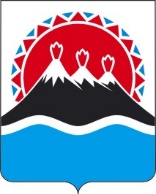 Р А С П О Р Я Ж Е Н И Е ПРАВИТЕЛЬСТВАКАМЧАТСКОГО КРАЯг. Петропавловск-КамчатскийВ соответствии с постановлением Правительства Камчатского края от 07.06.2013 № 235-П «Об утверждении Порядка принятия решений о разработке государственных программ Камчатского края, их формирования и реализации»1.	Утвердить план реализации государственной программы Камчатского края «Развитие физической культуры и спорта в Камчатском крае», утвержденной постановлением Правительства Камчатского края от 29.11.2013 № 552-П на 2023 год и на плановый период 2024 и 2025 годов согласно приложению, к настоящему распоряжению.2.	Признать с 1 января 2023 года утратившими силу:1) распоряжение Правительства Камчатского края от 24.12.2021 № 635-РП.Приложение к распоряжению Правительства Камчатского края План реализации государственной программы Камчатского края «Развитие физической культуры и спорта в Камчатском крае» на 2023 год и на плановый период 2024 и 2025 годов[Дата регистрации]№[Номер документа]Председатель Правительства Камчатского края[горизонтальный штамп подписи 1]Е.А. Чекин[Дата регистрации]№[Номер документа]№п/пНаименование подпрограммы, контрольного события программыОтветственныйисполнительСрок наступления контрольного событияСрок наступления контрольного событияСрок наступления контрольного событияСрок наступления контрольного событияСрок наступления контрольного событияСрок наступления контрольного события№п/пНаименование подпрограммы, контрольного события программыОтветственныйисполнитель2023 год2023 год2023 год2023 год2024 год2025 год№п/пНаименование подпрограммы, контрольного события программыОтветственныйисполнитель1 квартал2 квартал3 квартал4 квартал2024 год2025 год1234567891.Подпрограмма 1 «Развитие физической культуры и массового спорта»Министерство спорта Камчатского края1.1.Контрольное событие 1.1 проведена открытая Всероссийская массовая лыжная гонка «Лыжня России»Министерство спорта Камчатского краяфевраль 1 квартал1 квартал 1.2.Контрольное событие 1.2 проведен Всероссийский день бега «Кросс нации»Министерство спорта Камчатского краясентябрь 3 квартал 3 квартал 1.3.Контрольное событие 1.3. проведен региональный этап Всероссийских соревнований по мини-футболу (футзалу) среди команд общеобразовательных организаций, в рамках реализации общероссийского проекта «Мини-футбол в школу»Министерство спорта Камчатского краяноябрь4 квартал4 квартал2.Подпрограмма 2 «Развитие спорта высших достижений и системы подготовки спортивного резерва»Министерство спорта Камчатского края2.1.Контрольное событие 2.1 обеспечено участие членов спортивных сборных команд Камчатского края по видам спорта в официальных межрегиональных, всероссийских и международных спортивных мероприятиях (не менее 700 человек)Министерство спорта Камчатского краядекабрь 4 квартал4 квартал 2.2.Контрольное событие 2.2 направлено спортсменов – членов спортивных сборных команд Российской Федерации по видам спорта на углубленное медицинское обследование (не менее 10 человек)Министерство спорта Камчатского краядекабрь 4 квартал4 квартал2.3.Контрольное событие 2.3 заключены соглашения с органами местного самоуправления муниципальных образований в Камчатском крае на предоставления субсидий на поддержку одаренных спортсменов, занимающихся в муниципальных организациях, осуществляющих спортивную подготовку в соответствии с федеральными стандартами спортивной подготовки – на реализацию программ спортивной подготовки в соответствии с федеральными стандартами спортивной подготовки по видам спортаМинистерство спорта Камчатского края март1 квартал1 квартал2.4.Контрольное событие 2.4 обеспечена подготовка и повышение квалификации спортивных судей по видам спорта (направление спортивных судей на всероссийские соревнования для повышения квалификации, получения судейской практики, участия в семинарах для спортивных судей) (не менее 10 чел.)Министерство спорта Камчатского краядекабрь 4 квартал4 квартал2.5.Контрольное событие 2.5 проведены в Камчатском крае международные и всероссийские соревнований по горнолыжному спортуМинистерство спорта Камчатского краяапрель2 квартал2 квартал4.Подпрограмма 4 «Развитие инфраструктуры для занятий физической культурой и спортом»Министерство спорта Камчатского края, Министерство строительства и жилищной политики Камчатского края4.1.Контрольное событие 4.1 введен в эксплуатацию объект «Спортивный зал единоборств в г. Елизово, камчатский крайМинистерство спорта Камчатского края июль4.2.Контрольное событие 4.2 реконструкция объекта недвижимого имущества, расположенные в границах земельного участка с кадастровым номером 41:01:0010118:12616: здание Теннисного центра с кадастровым номером 41:01:0010118:9055, здание вспомогательных помещений к теннисному корту с кадастровым номером 41:01:0010118:14661Министерство спорта Камчатского края июньдекабрь